学校江苏省泰兴中等专业学校课题名称课题名称车削台阶轴授课班级18数控联五授课教师成双开课形式开课形式展示课授课时数3课时教材分析本课程使用的参考教材是机械教程《机械制造技术》、《简明机械手册》。所用教材由15个学习领域组成，该资料以易学和实用为指导思想，结合工程实例，通过项目引领，任务驱动，将技能训练、技术学习与理论知识有机结合。本节课的教学内容车削台阶轴是第一篇 车削 项目三的内容。通过本节课的学习，培养学生发现问题，分析问题，解决问题的能力，为后续的学习打下坚实的基础。 本课程使用的参考教材是机械教程《机械制造技术》、《简明机械手册》。所用教材由15个学习领域组成，该资料以易学和实用为指导思想，结合工程实例，通过项目引领，任务驱动，将技能训练、技术学习与理论知识有机结合。本节课的教学内容车削台阶轴是第一篇 车削 项目三的内容。通过本节课的学习，培养学生发现问题，分析问题，解决问题的能力，为后续的学习打下坚实的基础。 本课程使用的参考教材是机械教程《机械制造技术》、《简明机械手册》。所用教材由15个学习领域组成，该资料以易学和实用为指导思想，结合工程实例，通过项目引领，任务驱动，将技能训练、技术学习与理论知识有机结合。本节课的教学内容车削台阶轴是第一篇 车削 项目三的内容。通过本节课的学习，培养学生发现问题，分析问题，解决问题的能力，为后续的学习打下坚实的基础。 本课程使用的参考教材是机械教程《机械制造技术》、《简明机械手册》。所用教材由15个学习领域组成，该资料以易学和实用为指导思想，结合工程实例，通过项目引领，任务驱动，将技能训练、技术学习与理论知识有机结合。本节课的教学内容车削台阶轴是第一篇 车削 项目三的内容。通过本节课的学习，培养学生发现问题，分析问题，解决问题的能力，为后续的学习打下坚实的基础。 本课程使用的参考教材是机械教程《机械制造技术》、《简明机械手册》。所用教材由15个学习领域组成，该资料以易学和实用为指导思想，结合工程实例，通过项目引领，任务驱动，将技能训练、技术学习与理论知识有机结合。本节课的教学内容车削台阶轴是第一篇 车削 项目三的内容。通过本节课的学习，培养学生发现问题，分析问题，解决问题的能力，为后续的学习打下坚实的基础。 本课程使用的参考教材是机械教程《机械制造技术》、《简明机械手册》。所用教材由15个学习领域组成，该资料以易学和实用为指导思想，结合工程实例，通过项目引领，任务驱动，将技能训练、技术学习与理论知识有机结合。本节课的教学内容车削台阶轴是第一篇 车削 项目三的内容。通过本节课的学习，培养学生发现问题，分析问题，解决问题的能力，为后续的学习打下坚实的基础。 学情分析1.学生初步具有车削加工（端面、外圆、切断等）基本操作技能；2.学生初步具备简单零件图的识图能力；3.学生初步具有识读千分尺、游标卡尺的能力；4.学生对车床加工一定的兴趣。1.学生初步具有车削加工（端面、外圆、切断等）基本操作技能；2.学生初步具备简单零件图的识图能力；3.学生初步具有识读千分尺、游标卡尺的能力；4.学生对车床加工一定的兴趣。1.学生初步具有车削加工（端面、外圆、切断等）基本操作技能；2.学生初步具备简单零件图的识图能力；3.学生初步具有识读千分尺、游标卡尺的能力；4.学生对车床加工一定的兴趣。1.学生初步具有车削加工（端面、外圆、切断等）基本操作技能；2.学生初步具备简单零件图的识图能力；3.学生初步具有识读千分尺、游标卡尺的能力；4.学生对车床加工一定的兴趣。1.学生初步具有车削加工（端面、外圆、切断等）基本操作技能；2.学生初步具备简单零件图的识图能力；3.学生初步具有识读千分尺、游标卡尺的能力；4.学生对车床加工一定的兴趣。1.学生初步具有车削加工（端面、外圆、切断等）基本操作技能；2.学生初步具备简单零件图的识图能力；3.学生初步具有识读千分尺、游标卡尺的能力；4.学生对车床加工一定的兴趣。教学目标知识与技能知识与技能1.能正确读懂图纸；2.能根据图纸，安排合理的加工工艺并且完成加工；3.能对已完成的工件进行评价。1.能正确读懂图纸；2.能根据图纸，安排合理的加工工艺并且完成加工；3.能对已完成的工件进行评价。1.能正确读懂图纸；2.能根据图纸，安排合理的加工工艺并且完成加工；3.能对已完成的工件进行评价。1.能正确读懂图纸；2.能根据图纸，安排合理的加工工艺并且完成加工；3.能对已完成的工件进行评价。教学目标过程与方法过程与方法采用德国学习领域中典型工作任务，参照德国毕业考试计分模式进行设计，按照德国六步教学法进行咨讯、计划、决策、实施、检查、评价。教学过程以学生为主体，师生进行双边活动。采用德国学习领域中典型工作任务，参照德国毕业考试计分模式进行设计，按照德国六步教学法进行咨讯、计划、决策、实施、检查、评价。教学过程以学生为主体，师生进行双边活动。采用德国学习领域中典型工作任务，参照德国毕业考试计分模式进行设计，按照德国六步教学法进行咨讯、计划、决策、实施、检查、评价。教学过程以学生为主体，师生进行双边活动。采用德国学习领域中典型工作任务，参照德国毕业考试计分模式进行设计，按照德国六步教学法进行咨讯、计划、决策、实施、检查、评价。教学过程以学生为主体，师生进行双边活动。教学目标情感态度与价值观情感态度与价值观通过完成任务，让学生体验成功的喜悦，增强专业认同感,养成规范的操作习惯和精益求精的工作作风。通过完成任务，让学生体验成功的喜悦，增强专业认同感,养成规范的操作习惯和精益求精的工作作风。通过完成任务，让学生体验成功的喜悦，增强专业认同感,养成规范的操作习惯和精益求精的工作作风。通过完成任务，让学生体验成功的喜悦，增强专业认同感,养成规范的操作习惯和精益求精的工作作风。重点难点重点重点1.合理安排加工工艺；2.加工中保证工件长度尺寸；3.加工中保证工件直径尺寸；4.能对工件进行正确的评价。1.合理安排加工工艺；2.加工中保证工件长度尺寸；3.加工中保证工件直径尺寸；4.能对工件进行正确的评价。1.合理安排加工工艺；2.加工中保证工件长度尺寸；3.加工中保证工件直径尺寸；4.能对工件进行正确的评价。1.合理安排加工工艺；2.加工中保证工件长度尺寸；3.加工中保证工件直径尺寸；4.能对工件进行正确的评价。重点难点难点难点工件总长的控制工件总长的控制工件总长的控制工件总长的控制教法学法教法教法六步教学法、引导文教学法六步教学法、引导文教学法六步教学法、引导文教学法六步教学法、引导文教学法教法学法学法学法自主探究、合作学习自主探究、合作学习自主探究、合作学习自主探究、合作学习教学资源材料资源：教师工作页、学生工作页、简明机械手册、计算器、游标卡尺、彩纸、记号笔等；信息资源：视频资料，多媒体设备资源：学生2人一机，刀具等，多媒体设备环境资源：机电跨专业培训中心车工教学工厂、教学专用教室材料资源：教师工作页、学生工作页、简明机械手册、计算器、游标卡尺、彩纸、记号笔等；信息资源：视频资料，多媒体设备资源：学生2人一机，刀具等，多媒体设备环境资源：机电跨专业培训中心车工教学工厂、教学专用教室材料资源：教师工作页、学生工作页、简明机械手册、计算器、游标卡尺、彩纸、记号笔等；信息资源：视频资料，多媒体设备资源：学生2人一机，刀具等，多媒体设备环境资源：机电跨专业培训中心车工教学工厂、教学专用教室材料资源：教师工作页、学生工作页、简明机械手册、计算器、游标卡尺、彩纸、记号笔等；信息资源：视频资料，多媒体设备资源：学生2人一机，刀具等，多媒体设备环境资源：机电跨专业培训中心车工教学工厂、教学专用教室材料资源：教师工作页、学生工作页、简明机械手册、计算器、游标卡尺、彩纸、记号笔等；信息资源：视频资料，多媒体设备资源：学生2人一机，刀具等，多媒体设备环境资源：机电跨专业培训中心车工教学工厂、教学专用教室材料资源：教师工作页、学生工作页、简明机械手册、计算器、游标卡尺、彩纸、记号笔等；信息资源：视频资料，多媒体设备资源：学生2人一机，刀具等，多媒体设备环境资源：机电跨专业培训中心车工教学工厂、教学专用教室教学构想    采用德国学习领域中典型工作任务，参照德国毕业考试计分模式进行设计，以德国六步教学法，咨询，计划，决策，实施，检查，评价。教学过程以学生为主题，师生进行双边活动。    采用德国学习领域中典型工作任务，参照德国毕业考试计分模式进行设计，以德国六步教学法，咨询，计划，决策，实施，检查，评价。教学过程以学生为主题，师生进行双边活动。    采用德国学习领域中典型工作任务，参照德国毕业考试计分模式进行设计，以德国六步教学法，咨询，计划，决策，实施，检查，评价。教学过程以学生为主题，师生进行双边活动。    采用德国学习领域中典型工作任务，参照德国毕业考试计分模式进行设计，以德国六步教学法，咨询，计划，决策，实施，检查，评价。教学过程以学生为主题，师生进行双边活动。    采用德国学习领域中典型工作任务，参照德国毕业考试计分模式进行设计，以德国六步教学法，咨询，计划，决策，实施，检查，评价。教学过程以学生为主题，师生进行双边活动。    采用德国学习领域中典型工作任务，参照德国毕业考试计分模式进行设计，以德国六步教学法，咨询，计划，决策，实施，检查，评价。教学过程以学生为主题，师生进行双边活动。教学环节教学内容师生活动设计意图【回顾】问题：1.同学们，为了完成台阶轴这个项目，前期我们学会了那些知识技能？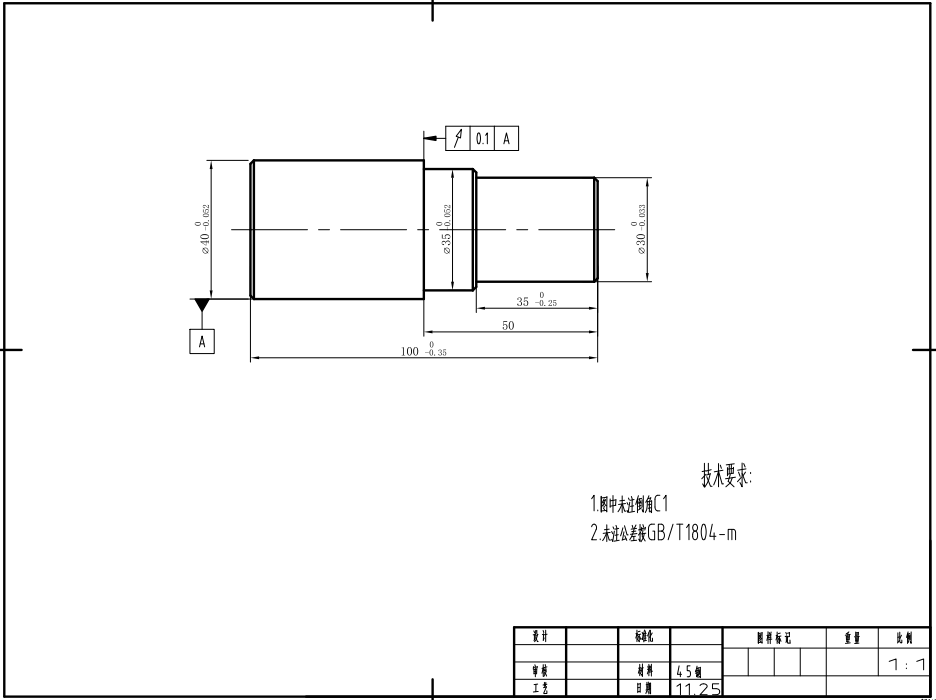 【教师】提出问题，引导回顾【学生】小组讨论，回答问题【意图】检查前期学习效果【方法】问题引导【任务导入】（想一想）了解加工任务：车削台阶轴【教师】抛出问题，PPT展示主题【学生】认真思考，仔细阅读图纸【意图】明确加工任务【方法】问题引导【信息咨讯】（写一写）1、加工该零件需要使用到那些刀具量具？2、加工该零件的主轴转速n与进给量f如何选择？3、图中形位公差的含义是什么？普通车削加工方式能否达到要求？4、技术要求第二项含义是什么？5、制定加工工艺，完成工作计划制定【教师】老师引导学生翻阅工具记性信息咨讯。只要在相对安全合理的切削转速、进给量范围内让学生自由选择他们所计算出的转速。【学生】进行信息获取，小组任务合作完成工量具选择，切削参数查找及工序的编写【意图】明确做什么，怎么做【方法】合作学习【编写计划】（写一写）制定加工工艺，完成工作计划制定【教师】教师引导学生完成计划的制定【学生】小组合作完成计划的制定，通过QQ群拍照上传工艺卡内容，讨论、汇报、交流【意图】明确做什么，怎么做【方法】合作学习【决策方案】（议一议）1、讨论参考加工工艺流程与小组讨论制定流程异同点，怎样更好为什么？2.安全注意事项：做好全好防护，规范操作。【教师】通过问题引导让学生解决在加工中可能遇到的问题。【学生】回答老师提出的问题并且记录细化学生的加工工序。【意图】明确怎么做【方法】问题引导【任务实施】（做一做）1.加工零件。2.专业对话：在加工过程中进行提问，学生在加工过程中应该使用自动进给还是手动进给？3.加工注意事项：装夹工件时应该注意工件紧固、稳定。【教师】设计专业对话，在学生加工的过程中巡视，学生遇到加工问题帮助解决并提醒学生安全文明生产。【学生】各小组按照图纸要求完成零件加工。【意图】【方法】做中思，做中学。 【检查分析】 （检一检）1.正确检查工件，正确规范填写评分页。 【教师】师评，归纳总结【学生】自评，结合师生点评结果，完善检查分析表【意图】提高检测技能，增强产品质量意识。【方法】对比教学 。【评价优化】 （评一评）1.分析评分页检查结果，讨论优化方案2.拓展提升：如果生产100个这样的零件如何优化方案？—课后拓展。【教师】老师引导学生优化加工方案。【学生】结合老师的优化方案，完成课后拓展任务。【意图】有效辩证加工的可行性。【方法】师生讨论。 教学反思